	Центр духовной культуры и образования  	СВОДНАЯ ТАБЛИЦА КОНКУРСОВ, ОЛИМПИАД, ФЕСТИВАЛЕЙ и ИГР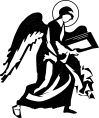 	Фрунзенского благочиния  	по духовно-нравственному и гражданско-патриотическому воспитанию 	e-mail: cdkoifrunz@mail.ru	2022-2023 уч. гг. Таблица составлена Центром духовной культуры и образования Фрунзенского благочиннического округа (ЦДКиО)Ответственная за конкурсную работу ЦДКиО Фрунзенского района - Ирина Валентиновна Сомсикова +7-951-672-7479 Наименование Область Основные номинации Темы 2022-2023 гг.Статус, этапы Учредители ОрганизаторыУчастники и их возрастные группыСроки проведения этапов конкурсаКонтактыКонкурсКРАСОТА 
БОЖЬЕГО 
МИРАТема: «600-летие со дня обретения мощей преподобного Сергия Радонежского»Мир вокруг нас Номинации ● Основная тематика (9-17 лет; живопись, рисунок):Темы:- Преподобный Сергий Радонежский;
- Храмы в честь преподобного Сергия Радонежского;
- Свято-Троицкая Сергиева Лавра;
- Детство и юность преподобного Сергия Радонежского;
- Ученики преподобного Сергия Радонежского.● Православная икона (13-17 лет)Номинация посвящена преподобному Сергию Радонежскому.● Роспись по фарфору (13-17 лет)- Русь в эпоху преподобного Сергия Радонежского;
- Преподобный Сергий Радонежский и его сподвижники.● Рассказ (13-17 лет)Номинация посвящена преподобному Сергию Радонежскому, его эпохе, сподвижникам преподобного Сергия Радонежского.Международный Региональный этап в СПб Московская ПатриархияОРОиК СПб епархииУчащиеся общеобразовательных, среднеспециальных учреждений, учреждений дополнительного образования, воскресных школ г. СПб,Семьи, объединения, клубы Возраст:1 группа – 9-12 лет2 группа –13-17 лет Конкурс проводится в два этапа:1. региональный (СПб) 
01.09 ― 26.10.2022 Прием работ 21 октября с 13:00 до 16:00  в ЦДКиО Фрунзенского района, пр. Славы, 45.2. заключительный (Москва) 
15.11 ― 15.12.2022https://pravobraz.ru/konkursy/krasota-bozhego-mira/Открытая всероссийская интеллектуальная Олимпиада (ОВИО) 
«НАШЕ НАСЛЕДИЕ»Тема:«Призвание ― учить»История и культура РоссииРазвернутые темы:● История образования в России.● Знаменитые учителя и наставники.● Биография и труды К.Д. Ушинского.
ВсероссийскаяПравославный Свято-Тихоновский гуманитарный университет (г. Москва)ОРОиК СПб епархииУчащиеся 1-11 классов государственных, муниципальных и негосударственных образовательных учрежденийШкольный этапШколы сами регистрируются на сайте!регистрация и проведение –5-11 кл.:   01.09 – 30.092-4 кл.:   01.09 – 11.111 кл.: 01.09 – 21.01.23КАЛЕНДАРЬ 
проведения всех этапов см.: http://ovio.pravolimp.ru/documents/62fb774c53bb5666070329b2http://ovio.pravolimp.ru/ВНИМАТЕЛЬНО ЧИТАЙТЕ РЕГЛАМЕНТhttp://ovio.pravolimp.ru/documents/62fb76eb53bb5666070329a0Опыт проведения школьного и муниципального тура олимпиады «Наше наследие» есть у школы № 316 Олимпиада 
ОСНОВЫ 
ПРАВОСЛАВНОЙ КУЛЬТУРЫТема:История и культура православияОсновные темы:Пока не определеныВсероссийскаяПравославный Свято-Тихоновский гуманитарный университет (г. Москва)Учащиеся 4-11 классов государственных, муниципальных и негосударственных образовательных учреждений4-7 классы1) Школьный (отборочный):15.10.22 – 14.01.232) Муниципальный (отборочный)15.01.23 – 30.01.233) Региональный (заключительный)15.02.23  – 20.02.238-11 классы1) Школьный (отборочный):15.10.22 – 30.11.222) Заочный (отборочный)15.11.22  – 25.01.233) Очный (заключительный) Регистрация на этот тур15.02.23 – 15.03.23http://opk.pravolimp.ru/на сайте Вы сможете:подать ЗАЯВКИ НА ОЛИМПИАДУ ПО ОПК, Учителям:Методическое обеспечение уроков ОПК в 4 классах http://experiment-opk.pravolimp.ru/Архив заданий ОлимпиадыОлимпиадаОРКСЭ (ОПК)Темы:«История образования в России»«Святые Кирилл и Мефодий, просветители славян»История и культура православияТемы:«История образования в России», «Святые Кирилл и Мефодий, просветители славян»ОбщероссийскаяПравославный Свято-Тихоновский гуманитарный университет (г. Москва)1-6 классы1-6 классы школьный тур 1.09 –12.11.22.1-2 классы: только школьный тур.3-6 классы:муниципальный тур 13-19.11.22региональный 20-22.01.23финальный 21-23.04.23Для 3-6 классов на школьном туре будут единые задания для всех модулей ОРКСЭ и ОДНКНР на общую эрудицию. А с муниципального тура олимпиада будет уже ориентирована на модуль ОПК.http://ooo.pravolimp.ru/ПОДГОТОВКА:статья на сайте журнала «Фома»: «Кирилл и Мефодий: удивительные приключения просветителей славян»КонкурсСВЯТО-ГЕОРГИЕВСКИЙТема:«Капитаны 
на мостике 
моего корабля»духовно-нравственное воспитание личности;история и культура России и малой родины; духовные примеры для становления личности ребенка.Тема посвящена раскрытию взаимодействия ребенка со значимыми для него людьми (духовным наставникам), повлиявшими на его представление о мире, - родителями, воспитателями и учителями, священниками, писателями… Помочь ребенку сфокусироваться на тех, кто внимательно относится даже к слабому росточку добра и помогает увидеть перспективу роста в добре, отделяя зерна от плевел. .Номинации:Изобразительное искусство.Декоративно-прикладное творчество.Литературное творчество.Художественная фотография.Видеосюжет (3-5-минут).Разработка урока или занятия.РайонныйЦДКиО Фрунзенского благочинияи ИМЦ Фрунзенского р-наУчастники 5-17 летВозрастные группы:дошкольники 5-7 лет,1-4 класс: 7-11 лет,5-11 класс: 12-17 летСоздание творческих работ: 09.01.23 – 27.03.23Прием работ 28 марта 2023 г. в ЦДКиО Фрунзенского районаПроведение выставки и награждений: 3 мая 2022 г. http://www.cdkoifrunz.ru/e-mail: cdkoifrunz@mail.ruотв. за конкурсы Сомсикова Ирина Валентиновна 8-951-672-7479Поддержка педагогов – ЦИКЛ ЭКСКУРСИЙ «Духовное просвещение в России…»: http://www.cdkoifrunz.ru/index/articles/cikl-ehkskursij-duxovnoe-prosveschenie.htmlЛитературныйконкурс «ЛЕТО ГОСПОДНЕ»Литературные творческие работы Ключевые тематические направления и возможные темы:I. Священное Евангелие как основание русской литературы.II. «Нет больше той любви, как если кто положит душу свою за друзей своих». Подвиг любви и веры.III. К 200-летию выдающегося русского писателя и педагога Константина Дмитриевича Ушинского.IV. К 150-летию со дня рождения Владимира Клавдиевича Арсеньева - писателя, путешественника и неутомимого исследователя и педагога.V. К 225-летию со дня рождения и 45-летию прославления святителя Иннокентия (Вениаминова), «апостола Сибири, Аляски и Приамурья».VI. «Язык народа — лучший, никогда не увядающий и вечно вновь распускающийся цвет всей его духовной жизни» К. Д. Ушинский.МеждународныйИздательский совет Русской Православной Церквипри участии АНО «Центр духовно-просветительских программ имени святителя Филарета Московского»Уч-ся 6-11 классов ОУ и православных школ, воскресных школ и учр. доп. образования не старше 18-ти лет Возрастные группы:6-7 класс, 8-9 класс, 10-11 класс1 тур (заочный): 01.09.22 ― 20.12.22.Для участия в конкурсе необходимо заполнить анкету участника (https://letogospodne.ru/join) и приложить к ней творческую работу, оформленную в соответствии с п.5.1 Положения (https://letogospodne.ru/info/polozhenie/).2 тур (очный): в дни весенних каникул финалисты пишут итоговую конкурсную работу.https://letogospodne.ru/Конкурс«ДОБРЫЕ 
УРОКИ» Тема в разработкеИстрия и культура православия,История Отечества, Историография Санкт-Петербургских святыхНоминации:Изобразительное искусствоДекоративно-прикладное творчествоЛитературное творчествоИсследование (в жанре реферата)Музыкальное творчество (муз. произведения, песни)Фильмы и компьютерные презентации ГородскойЕпархиальныйКО  СПб, ОРОиК СПб митрополии, СПб АППО, СПб ПДА, ГОУ Центр образования «СПб Дворец творчества юных»Детско-юношеский конкурс,возраст от 5 до 20 лет. Могут быть представлены коллективные работы.Педагогический конкурсуроки,и др. формы работыЭтапы: 1. Создание творческих работ —2. Районный этап  —3. Городской этап — Отдел религиозного образования и катехизации СПб митрополии (ОРОиК) http://eoro.ru/otdel/konkursy-vystavki-konferencii/Конкурс«ЗА НРАВСТВЕННЫЙ ПОДВИГ УЧИТЕЛЯ» педагогика, воспитание и работа с детьми до 20 летНоминации:«За организацию духовно-нравственного воспитания в рамках образовательного учреждения».«Лучшая программа духовно-нравственного и гражданско-патриотического воспитания детей и молодёжи»«Лучшая методическая разработка по предметам: ОРКСЭ, ОДНКНР»«Лучший образовательный издательский проект года»Всероссийский, Мин. обр. и науки РФ,Московская ПатриархияКомитет по образованию  СПб, СПб епархиальное управление РПЦ,АППОПедагогический конкурс: педагоги, воспитатели, коллективы авторов (не более 5), руководителиПоложение на 2023 г. формируется, даты уточняются:I — региональный ~09.01.23–30.03.23II — межрегиональный ~14.05.23–31.07.23III — всероссийский ~01.08.23–31.10.23https://pravobraz.ru/konkursy/za-nravstvennyj-podvig-uchitelya/сайт Комитета по образованию http://k-obr.spb.ruОтдел религиозного образования и катехизации СПб митрополии (ОРОиК) http://eoro.ru/otdel/konkursy-vystavki-konferencii/Фестиваль школы«РОЖДЕСТВЕНСКИЕ ВСТРЕЧИ»Тема: «Ожившие картины Рождества»духовно-нравственное воспитание детей и юношества на основе ценностей православной культуры и национальной традицииНоминации:творческий номер (песня, сценка, стихи, танец);изобразительное искусство (живопись, графика);поделка;социальный проект (описание реализованной благотворительной деятельности).РайонныйИМЦ Фрунзенского р-на,ГБОУ СОШ № 367,ЦДКиО Фрунзенского р-наВозраст участников 7-17 лет и члены семьи.Участниками фестиваля могут выступать отдельные учащиеся, учащиеся в составе семьи,  ученические коллективы всех типов образовательных учреждений и воскресных школ. 21 января 2023 годаДистанционная поддержка и проведение Фестиваля осуществляется на платформе ГБОУ СОШ № 367.Фестиваль ДОУ«РОЖДЕСТВЕНСКАЯ ЗВЕЗДОЧКА»Тема: «Рождественская открытка»духовно-нравственное воспитание детей на основе ценностей отечественной православной культуры и национальной традицииИзделия декоративно-прикладного творчестваРайонныйЦДКиО Фрунзенского р-на,ГБДОУ д/ сад № 106Возраст участников 5-8 лет.Возрастные группы: 5-6 лет (старшая группа)6-8 лет (подготовительная группа)Прием работ: 19 и 20 декабря в ГБДОУ д/ сад № 1062-8.01.22  выставка работ.Положение будет опубликовано на сайте ЦДКиО http://www.cdkoifrunz.ru/Фестиваль школы«РАДОСТНАЯ 
ПАСХА»духовно-нравственное воспитание детей на основе ценностей отечественной православной культуры и национальной традицииНоминации:«Пасхальная радость» (живопись, графика)«Пасхальный сувенир» (декоративно-прикладное искусство) «Творческая игра» (театральная постановка, сценка)«Пою Воскресению Твоему» 
(вокал)«Звучащее слово» (стихи)«Красота движения» (хореография)«Богатство звука» (игра на музыкальных инструментах)РайонныйИМЦ Фрунзенского р-на,ЦДКиО Фрунзенского р-на,ГБДОУ д/ сад № 106Возраст участников 5-8 лет и члены семьи.Возрастные группы: 5-6 лет (старшая группа)6-8 лет (подготовительная группа)Подготовка к Фестивалю с 01.02.23Прием работ20-21.03.23Концерт Фестиваля намечен 22 апреля 2023Положение будет опубликовано на сайте ИМЦ и ЦДКиОhttp://www.cdkoifrunz.ru/Фестиваль ДОУ«ПАСХАЛЬНАЯ РАДОСТЬ»духовно-нравственное воспитание детей и юношества на основе ценностей православной культуры и национальной традицииНоминации:творческий номер (песня, сценка, стихи, танец);изобразительное искусство (живопись, графика);поделка;социальный проект (описание реализованной благотворительной деятельности).РайонныйИМЦ Фрунзенского р-на,ГБОУ СОШ № 367,ЦДКиО Фрунзенского р-наВозраст участников 7-17 лет и члены семьи.Участниками фестиваля могут стать отдельные учащиеся, учащиеся в составе семьи, ученические коллективы всех типов ОУ и воскресных школ. Концерт Фестиваля намечен29 апреля 2023 годаДистанционная поддержка и проведение Фестиваля осуществляется на платформе ГБОУ СОШ № 367.Игра 
для учителей«ЧТО, ГДЕ, 
КОГДА?»История 
и культура РоссииОсенняя игра посвящена св. Сергию Радонежскому и истории России.+ Весенняя играРайоннаяЦДКиОИМЦИгра для школьных 
команд учителей1 ноября в 11:00 
в нижнем храме св. вмч. Георгия Победоносца – пр. Славы, 45http://www.cdkoifrunz.ru/Игра 
для воспитателей«ЧТО, ГДЕ, 
КОГДА?»История 
и культура РоссииОсенняя игра посвящена св. Сергию Радонежскому и истории России.+ Весенняя играРайоннаяЦДКиОИМЦИгра для команд воспитателей ДОУ Фрунзенского района26 сентября в 14:00http://www.cdkoifrunz.ru/Олимпиада 
«В НАЧАЛЕ БЫЛО СЛОВО…»!!! На 18.09.2022 об олимпиаде нет информации!Связь гуманитарных дисциплин с православием; изучение духовных основ предметов, изучаемых в курсе шк. программыУчебные предметы:литература, русский язык, история, обществознаниеВсероссийская Российский православный университет св. Иоанна БогословаУчащиеся 8-11 классов образовательных учреждений1) Регистрация участников отборочного этапа на официальном портале олимпиады: 2) отборочный этап: заочно, 3) финальный этап: очно на региональных площадкахhttp://олимп.рпу.рф/На сайте: регистрация, методические материалы